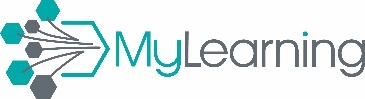 Transcript of the Circus AudioThis transcript accompanies the audio file from the learning story ‘Entertaining Leeds: At the Circus’ which can be found on MyLearning.orgIn the transcript below, a Hawksworth resident talks about their memories of the circus coming into Leeds when they were a boy.___START___The other thing I can remember vividly at that age was the circus. And we used to get the circuses stopping at Headingly station. They had a siding there and they used to park up on the siding, and then they took all the animals off. And they did a procession up to our Woodhouse Moor. And a couple of times at my time of life I've followed the follow the carnival up to Woodhouse Moor then you wouldn't bother when you got home again. But that was the only time we saw animals. You could imagine that. Elephants, everything, all came out of these big carriages. And, you know, at six, seven year old, that were unbelievable for what we, you know. The first time we went to a circus, that's when you saw the animals performing. All right, it's not allowed now, but to us, it were a marvel, you know, see all that sort of thing. [...] Whether it's a good thing or not, [Well you saw it then] it depends on... Yeah, a lot to do today is how their animals are treated innit so. But we only saw them performing___END___